南華大學112學年運動項目績優學生單獨招生報名表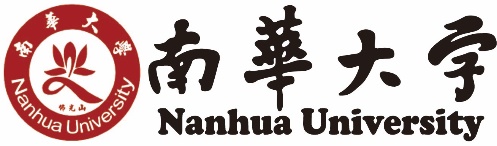 112學年度運動與健康促進學士學位學程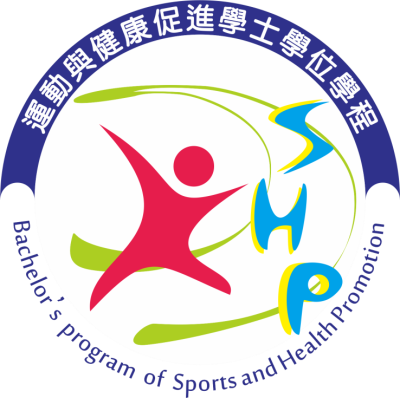 重點運動項目績優學生書面審查資料　　　准考證號：      考生姓名：個人簡歷：（請詳述）自傳：（可自行變更，400字以內）家庭背景求學經歷個人特質申請就讀動機：(300字以內)讀書計畫：（500字以內）一、近程計畫（錄取到正式入學）2.中程計畫（大學四年）3.遠程計畫（大學畢業後）其他：（可依個人持有情況提供文件或照片）在校成績證明社區服務社團研習競賽成果獲獎證明相關作品成果＜附錄六＞學歷(力)證件及運動績優資格證件黏貼表＜附錄七＞考生運動代表證明書＜附錄八＞比賽得獎成績證明黏貼表(無比賽成績者也需繳交)-------------------------------請將證明文件影本浮貼----------------------------------＜附錄十＞低/中低收入戶免繳/減免報名費申請表南華大學112學年度運動績優單獨招生考試報名費用全免(減免)申請表報考學系運動與健康促進學士學位學程運動與健康促進學士學位學程運動與健康促進學士學位學程運動與健康促進學士學位學程運動與健康促進學士學位學程運動與健康促進學士學位學程運動與健康促進學士學位學程運動與健康促進學士學位學程運動與健康促進學士學位學程運動與健康促進學士學位學程運動與健康促進學士學位學程運動與健康促進學士學位學程運動與健康促進學士學位學程運動與健康促進學士學位學程運動與健康促進學士學位學程運動與健康促進學士學位學程運動與健康促進學士學位學程報名序號(考生勿填)(考生勿填)報考項目(擇一勾選)□棒球    ※守備位置：必填□棒球    ※守備位置：必填□棒球    ※守備位置：必填□棒球    ※守備位置：必填□棒球    ※守備位置：必填□棒球    ※守備位置：必填□棒球    ※守備位置：必填□棒球    ※守備位置：必填□棒球    ※守備位置：必填□棒球    ※守備位置：必填□棒球    ※守備位置：必填□棒球    ※守備位置：必填□棒球    ※守備位置：必填□棒球    ※守備位置：必填□棒球    ※守備位置：必填□棒球    ※守備位置：必填□棒球    ※守備位置：必填□棒球    ※守備位置：必填□棒球    ※守備位置：必填□棒球    ※守備位置：必填報考項目(擇一勾選)□足球□籃球□排球□國武術□網球□跆拳道□木球□其他□足球□籃球□排球□國武術□網球□跆拳道□木球□其他□足球□籃球□排球□國武術□網球□跆拳道□木球□其他□足球□籃球□排球□國武術□網球□跆拳道□木球□其他□足球□籃球□排球□國武術□網球□跆拳道□木球□其他□足球□籃球□排球□國武術□網球□跆拳道□木球□其他□足球□籃球□排球□國武術□網球□跆拳道□木球□其他□足球□籃球□排球□國武術□網球□跆拳道□木球□其他□足球□籃球□排球□國武術□網球□跆拳道□木球□其他□足球□籃球□排球□國武術□網球□跆拳道□木球□其他□足球□籃球□排球□國武術□網球□跆拳道□木球□其他□足球□籃球□排球□國武術□網球□跆拳道□木球□其他□足球□籃球□排球□國武術□網球□跆拳道□木球□其他□足球□籃球□排球□國武術□網球□跆拳道□木球□其他□足球□籃球□排球□國武術□網球□跆拳道□木球□其他□足球□籃球□排球□國武術□網球□跆拳道□木球□其他□足球□籃球□排球□國武術□網球□跆拳道□木球□其他□足球□籃球□排球□國武術□網球□跆拳道□木球□其他□足球□籃球□排球□國武術□網球□跆拳道□木球□其他□足球□籃球□排球□國武術□網球□跆拳道□木球□其他姓名出生年月日出生年月日出生年月日出生年月日出生年月日請貼最近三個月內半身脫帽相片1張請浮貼相片後（請書寫姓名和電話）請貼最近三個月內半身脫帽相片1張請浮貼相片後（請書寫姓名和電話）身分證字號性別性別□男 □女□男 □女請貼最近三個月內半身脫帽相片1張請浮貼相片後（請書寫姓名和電話）請貼最近三個月內半身脫帽相片1張請浮貼相片後（請書寫姓名和電話）通訊地址請貼最近三個月內半身脫帽相片1張請浮貼相片後（請書寫姓名和電話）請貼最近三個月內半身脫帽相片1張請浮貼相片後（請書寫姓名和電話）戶籍地址□同上□□□-□□□同上□□□-□□□同上□□□-□□□同上□□□-□□□同上□□□-□□□同上□□□-□□□同上□□□-□□□同上□□□-□□□同上□□□-□□□同上□□□-□□□同上□□□-□□□同上□□□-□□□同上□□□-□□□同上□□□-□□□同上□□□-□□□同上□□□-□□□同上□□□-□□□同上□□□-□□請貼最近三個月內半身脫帽相片1張請浮貼相片後（請書寫姓名和電話）請貼最近三個月內半身脫帽相片1張請浮貼相片後（請書寫姓名和電話）學歷               學校                科       年        月畢(結、肄)業               學校                科       年        月畢(結、肄)業               學校                科       年        月畢(結、肄)業               學校                科       年        月畢(結、肄)業               學校                科       年        月畢(結、肄)業               學校                科       年        月畢(結、肄)業               學校                科       年        月畢(結、肄)業               學校                科       年        月畢(結、肄)業               學校                科       年        月畢(結、肄)業               學校                科       年        月畢(結、肄)業               學校                科       年        月畢(結、肄)業               學校                科       年        月畢(結、肄)業               學校                科       年        月畢(結、肄)業               學校                科       年        月畢(結、肄)業               學校                科       年        月畢(結、肄)業               學校                科       年        月畢(結、肄)業               學校                科       年        月畢(結、肄)業               學校                科       年        月畢(結、肄)業               學校                科       年        月畢(結、肄)業               學校                科       年        月畢(結、肄)業電子郵件考生電話考生電話考生電話考生電話考生電話請問您如何得知此次考試招生訊息：□南華網頁□親友□其他電子郵件考生手機考生手機考生手機考生手機考生手機請問您如何得知此次考試招生訊息：□南華網頁□親友□其他家長或聯絡人關係關係聯絡人電話聯絡人電話聯絡人電話聯絡人電話聯絡人電話請問您如何得知此次考試招生訊息：□南華網頁□親友□其他家長或聯絡人關係關係聯絡人手機聯絡人手機聯絡人手機聯絡人手機聯絡人手機請問您如何得知此次考試招生訊息：□南華網頁□親友□其他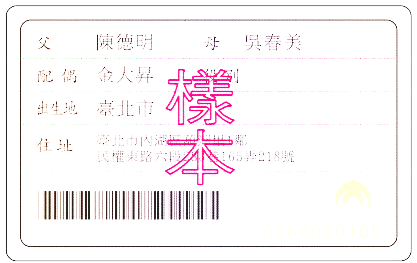 本表確係由本人親自填寫，報名資格完全符合簡章規定，如有不實，本人願負法律責任並接受貴校相關規定及處置。考生簽名：                               填表日期： 112年     月    日本表確係由本人親自填寫，報名資格完全符合簡章規定，如有不實，本人願負法律責任並接受貴校相關規定及處置。考生簽名：                               填表日期： 112年     月    日本表確係由本人親自填寫，報名資格完全符合簡章規定，如有不實，本人願負法律責任並接受貴校相關規定及處置。考生簽名：                               填表日期： 112年     月    日本表確係由本人親自填寫，報名資格完全符合簡章規定，如有不實，本人願負法律責任並接受貴校相關規定及處置。考生簽名：                               填表日期： 112年     月    日本表確係由本人親自填寫，報名資格完全符合簡章規定，如有不實，本人願負法律責任並接受貴校相關規定及處置。考生簽名：                               填表日期： 112年     月    日本表確係由本人親自填寫，報名資格完全符合簡章規定，如有不實，本人願負法律責任並接受貴校相關規定及處置。考生簽名：                               填表日期： 112年     月    日本表確係由本人親自填寫，報名資格完全符合簡章規定，如有不實，本人願負法律責任並接受貴校相關規定及處置。考生簽名：                               填表日期： 112年     月    日本表確係由本人親自填寫，報名資格完全符合簡章規定，如有不實，本人願負法律責任並接受貴校相關規定及處置。考生簽名：                               填表日期： 112年     月    日本表確係由本人親自填寫，報名資格完全符合簡章規定，如有不實，本人願負法律責任並接受貴校相關規定及處置。考生簽名：                               填表日期： 112年     月    日本表確係由本人親自填寫，報名資格完全符合簡章規定，如有不實，本人願負法律責任並接受貴校相關規定及處置。考生簽名：                               填表日期： 112年     月    日本表確係由本人親自填寫，報名資格完全符合簡章規定，如有不實，本人願負法律責任並接受貴校相關規定及處置。考生簽名：                               填表日期： 112年     月    日本表確係由本人親自填寫，報名資格完全符合簡章規定，如有不實，本人願負法律責任並接受貴校相關規定及處置。考生簽名：                               填表日期： 112年     月    日本表確係由本人親自填寫，報名資格完全符合簡章規定，如有不實，本人願負法律責任並接受貴校相關規定及處置。考生簽名：                               填表日期： 112年     月    日本表確係由本人親自填寫，報名資格完全符合簡章規定，如有不實，本人願負法律責任並接受貴校相關規定及處置。考生簽名：                               填表日期： 112年     月    日本表確係由本人親自填寫，報名資格完全符合簡章規定，如有不實，本人願負法律責任並接受貴校相關規定及處置。考生簽名：                               填表日期： 112年     月    日本表確係由本人親自填寫，報名資格完全符合簡章規定，如有不實，本人願負法律責任並接受貴校相關規定及處置。考生簽名：                               填表日期： 112年     月    日本表確係由本人親自填寫，報名資格完全符合簡章規定，如有不實，本人願負法律責任並接受貴校相關規定及處置。考生簽名：                               填表日期： 112年     月    日本表確係由本人親自填寫，報名資格完全符合簡章規定，如有不實，本人願負法律責任並接受貴校相關規定及處置。考生簽名：                               填表日期： 112年     月    日本表確係由本人親自填寫，報名資格完全符合簡章規定，如有不實，本人願負法律責任並接受貴校相關規定及處置。考生簽名：                               填表日期： 112年     月    日本表確係由本人親自填寫，報名資格完全符合簡章規定，如有不實，本人願負法律責任並接受貴校相關規定及處置。考生簽名：                               填表日期： 112年     月    日本表確係由本人親自填寫，報名資格完全符合簡章規定，如有不實，本人願負法律責任並接受貴校相關規定及處置。考生簽名：                               填表日期： 112年     月    日個人基本資料個人基本資料個人基本資料個人基本資料個人基本資料個人基本資料個人基本資料個人基本資料個人基本資料中文姓名性  別性  別請貼近三個月照片請貼近三個月照片英文姓名籍貫籍貫請貼近三個月照片請貼近三個月照片出生日期星  座星  座請貼近三個月照片請貼近三個月照片興趣靜態： 動態： 靜態： 動態： 靜態： 動態： 靜態： 動態： 靜態： 動態： 靜態： 動態： 請貼近三個月照片請貼近三個月照片聯絡電話手機：住家電話：手機：住家電話：語文能力語文能力請貼近三個月照片請貼近三個月照片通訊地址電子信箱教育程度教育程度教育程度教育程度教育程度教育程度教育程度教育程度教育程度教育程度1.高中： 2.國中： 3.國小：1.高中： 2.國中： 3.國小：1.高中： 2.國中： 3.國小：1.高中： 2.國中： 3.國小：1.高中： 2.國中： 3.國小：1.高中： 2.國中： 3.國小：1.高中： 2.國中： 3.國小：1.高中： 2.國中： 3.國小：學習經驗學習經驗學習經驗學習經驗學習經驗學習經驗學習經驗學習經驗學習經驗幹部經驗1.高一上： 2.高一下： 3.高二上： 4.高二下：1.高一上： 2.高一下： 3.高二上： 4.高二下：1.高一上： 2.高一下： 3.高二上： 4.高二下：1.高一上： 2.高一下： 3.高二上： 4.高二下：1.高一上： 2.高一下： 3.高二上： 4.高二下：1.高一上： 2.高一下： 3.高二上： 4.高二下：1.高一上： 2.高一下： 3.高二上： 4.高二下：1.高一上： 2.高一下： 3.高二上： 4.高二下：社團參與1.高一上：2.高一下：3.高二上：4.高二下：5.高三上：1.高一上：2.高一下：3.高二上：4.高二下：5.高三上：1.高一上：2.高一下：3.高二上：4.高二下：5.高三上：1.高一上：2.高一下：3.高二上：4.高二下：5.高三上：1.高一上：2.高一下：3.高二上：4.高二下：5.高三上：1.高一上：2.高一下：3.高二上：4.高二下：5.高三上：1.高一上：2.高一下：3.高二上：4.高二下：5.高三上：1.高一上：2.高一下：3.高二上：4.高二下：5.高三上：競賽成果活動經歷專業證照工讀經驗個人特質個人特質個人特質個人特質個人特質個人特質個人特質個人特質個人特質個    性專    長我的夢想※學歷(力)證件：□1.畢業證書□2.同等學歷(力)，證件名稱：□3.其它：-----------------------浮貼線(請自行摺疊)------------------------※運動績優資格證件名稱：運動績優資格：□1.具備中等以上學校運動成績優良學生升學輔導辦法中之甄審、甄試資格者。□2.曾代表國家參加國際層級之運動競賽，並持有證明者。□3.曾參加全國運動會、全民運動會、全國中等學校運動會、全國原住民運動會、全國身心障礙運動會，並持有證明者。□4.曾參加經教育部體育署核定之運動聯賽、全國單項運動協會舉辦之全國性單項運動錦標賽，並持有證明者。□5.曾任高中職學校運動代表隊一年以上，且曾參加縣市級以上運動競賽，並持有證明、參賽紀錄者。□6.高級中等學校體育班畢業生，並持有證明者。-------------------浮貼線(請自行摺疊)---------------------考生姓名性別就讀學校(全名)科別報考運動項目(請勾選)□棒球□籃球    □排球    □足球    □木球□國武術  □網球    □其他          □棒球□籃球    □排球    □足球    □木球□國武術  □網球    □其他          □棒球□籃球    □排球    □足球    □木球□國武術  □網球    □其他          證明事項茲證明學生                    (請填寫姓名)□曾於          年級          學期    至          年級          學期□曾於        年        月      日    至        年        月      日擔任本校運動代表(運動項目)                 就讀學校體育室(組)教師        或指導老師簽名：                                      中華民國112年    月    日茲證明學生                    (請填寫姓名)□曾於          年級          學期    至          年級          學期□曾於        年        月      日    至        年        月      日擔任本校運動代表(運動項目)                 就讀學校體育室(組)教師        或指導老師簽名：                                      中華民國112年    月    日茲證明學生                    (請填寫姓名)□曾於          年級          學期    至          年級          學期□曾於        年        月      日    至        年        月      日擔任本校運動代表(運動項目)                 就讀學校體育室(組)教師        或指導老師簽名：                                      中華民國112年    月    日備註本表格之格式為範本，如學校有效運動代表隊證明既定格式亦可。(2) 本證明書非教練推薦函。本表格之格式為範本，如學校有效運動代表隊證明既定格式亦可。(2) 本證明書非教練推薦函。本表格之格式為範本，如學校有效運動代表隊證明既定格式亦可。(2) 本證明書非教練推薦函。姓名得獎證明名稱無比賽成績等級□國際級  □全國  □縣市級得獎名次得分申請類別□ 低收入戶報名費用全免□中低收入戶報名費用減免□ 低收入戶報名費用全免□中低收入戶報名費用減免□ 低收入戶報名費用全免□中低收入戶報名費用減免□ 低收入戶報名費用全免□中低收入戶報名費用減免□ 低收入戶報名費用全免□中低收入戶報名費用減免□ 低收入戶報名費用全免□中低收入戶報名費用減免報考系所 運動與健康促進學士學位學程運動與健康促進學士學位學程運動與健康促進學士學位學程運動與健康促進學士學位學程運動與健康促進學士學位學程運動與健康促進學士學位學程准考證號碼(考生免填)(考生免填)(考生免填)(考生免填)(考生免填)(考生免填)姓名性別□男    □女□男    □女出生年月日民國     年     月     日 民國     年     月     日 民國     年     月     日 民國     年     月     日 民國     年     月     日 民國     年     月     日 身分證字號永久通訊處□□□-□□（填寫郵遞區號）□□□-□□（填寫郵遞區號）□□□-□□（填寫郵遞區號）□□□-□□（填寫郵遞區號）□□□-□□（填寫郵遞區號）□□□-□□（填寫郵遞區號）電 話日間日間電 話夜間夜間電 話行動電話行動電話申請說明經申請之考生戶籍所在地直轄市、縣(市)主管機關審核認定之低收入戶證明者，免繳報名費用；持有中低收入戶證明者，減免報名費，（非清寒證明、非合於最低生活費用標準2.5倍之證明）。證明文件須於報名截止日前仍然有效。申請繳交文件：經申請之考生戶籍所在地直轄市、縣(市)主管機關所開具之「低收入戶證明文件」或「中低收入戶證明文件」正本。若證明文件未含考生姓名或中華民國身分證統一編號者，應加附戶口名簿等可資證明文件影本。本申請表（申請考生親筆簽章）。請先於報名期限截止前，將上述文件先傳真至05-2427148或於考生網路報名系統上傳，之後再繳交上述文件正本。證明文件未於前述期限前繳交或所繳證明文件不符者，均不予優待，事後恕不接受補件。經申請之考生戶籍所在地直轄市、縣(市)主管機關審核認定之低收入戶證明者，免繳報名費用；持有中低收入戶證明者，減免報名費，（非清寒證明、非合於最低生活費用標準2.5倍之證明）。證明文件須於報名截止日前仍然有效。申請繳交文件：經申請之考生戶籍所在地直轄市、縣(市)主管機關所開具之「低收入戶證明文件」或「中低收入戶證明文件」正本。若證明文件未含考生姓名或中華民國身分證統一編號者，應加附戶口名簿等可資證明文件影本。本申請表（申請考生親筆簽章）。請先於報名期限截止前，將上述文件先傳真至05-2427148或於考生網路報名系統上傳，之後再繳交上述文件正本。證明文件未於前述期限前繳交或所繳證明文件不符者，均不予優待，事後恕不接受補件。經申請之考生戶籍所在地直轄市、縣(市)主管機關審核認定之低收入戶證明者，免繳報名費用；持有中低收入戶證明者，減免報名費，（非清寒證明、非合於最低生活費用標準2.5倍之證明）。證明文件須於報名截止日前仍然有效。申請繳交文件：經申請之考生戶籍所在地直轄市、縣(市)主管機關所開具之「低收入戶證明文件」或「中低收入戶證明文件」正本。若證明文件未含考生姓名或中華民國身分證統一編號者，應加附戶口名簿等可資證明文件影本。本申請表（申請考生親筆簽章）。請先於報名期限截止前，將上述文件先傳真至05-2427148或於考生網路報名系統上傳，之後再繳交上述文件正本。證明文件未於前述期限前繳交或所繳證明文件不符者，均不予優待，事後恕不接受補件。經申請之考生戶籍所在地直轄市、縣(市)主管機關審核認定之低收入戶證明者，免繳報名費用；持有中低收入戶證明者，減免報名費，（非清寒證明、非合於最低生活費用標準2.5倍之證明）。證明文件須於報名截止日前仍然有效。申請繳交文件：經申請之考生戶籍所在地直轄市、縣(市)主管機關所開具之「低收入戶證明文件」或「中低收入戶證明文件」正本。若證明文件未含考生姓名或中華民國身分證統一編號者，應加附戶口名簿等可資證明文件影本。本申請表（申請考生親筆簽章）。請先於報名期限截止前，將上述文件先傳真至05-2427148或於考生網路報名系統上傳，之後再繳交上述文件正本。證明文件未於前述期限前繳交或所繳證明文件不符者，均不予優待，事後恕不接受補件。經申請之考生戶籍所在地直轄市、縣(市)主管機關審核認定之低收入戶證明者，免繳報名費用；持有中低收入戶證明者，減免報名費，（非清寒證明、非合於最低生活費用標準2.5倍之證明）。證明文件須於報名截止日前仍然有效。申請繳交文件：經申請之考生戶籍所在地直轄市、縣(市)主管機關所開具之「低收入戶證明文件」或「中低收入戶證明文件」正本。若證明文件未含考生姓名或中華民國身分證統一編號者，應加附戶口名簿等可資證明文件影本。本申請表（申請考生親筆簽章）。請先於報名期限截止前，將上述文件先傳真至05-2427148或於考生網路報名系統上傳，之後再繳交上述文件正本。證明文件未於前述期限前繳交或所繳證明文件不符者，均不予優待，事後恕不接受補件。經申請之考生戶籍所在地直轄市、縣(市)主管機關審核認定之低收入戶證明者，免繳報名費用；持有中低收入戶證明者，減免報名費，（非清寒證明、非合於最低生活費用標準2.5倍之證明）。證明文件須於報名截止日前仍然有效。申請繳交文件：經申請之考生戶籍所在地直轄市、縣(市)主管機關所開具之「低收入戶證明文件」或「中低收入戶證明文件」正本。若證明文件未含考生姓名或中華民國身分證統一編號者，應加附戶口名簿等可資證明文件影本。本申請表（申請考生親筆簽章）。請先於報名期限截止前，將上述文件先傳真至05-2427148或於考生網路報名系統上傳，之後再繳交上述文件正本。證明文件未於前述期限前繳交或所繳證明文件不符者，均不予優待，事後恕不接受補件。申請者簽章申請者簽章招生中心審核招生中心審核招生中心審核招生中心審核會計室審核       年      月      日       年      月      日       年      月      日       年      月      日       年      月      日       年      月      日       年      月      日